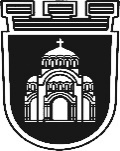 О Б Щ И Н С К И   С Ъ В Е Т   -   П Л Е В Е НП О К А Н А 	На основание чл. 23, ал. 4, т. 1 от Закона за местното самоуправление и местната администрация, във връзка с чл.18, ал.1, т.2  от Правилника за организацията и дейността на Общинския съвет, неговите комисии и взаимодействието му с общинската администрация за мандат 2019 - 2023 г., свиквамЗ А С Е Д А Н И Ена 25 май 2023 г. (четвъртък) от 9.00 часа в Конферентната зала на Община Плевен в сграда „Гена Димитрова“ с предложение за следния              Д Н Е В Е Н   Р Е Д:1. Преразглеждане на Решение №1366/27.04.2023 г. на Общински съвет - Плевен, върнато за ново обсъждане от Областен управител на Област Плевен.2. Предложение относно приемане на Общинска стратегия за подкрепа на личностното развитие на децата и учениците в община Плевен /2023 – 2025 г./Внася: Георг Спартански - Кмет на Община Плевен3. Приемане на годишни отчети и баланси за 2022 г. на публичните предприятия - еднолични търговски дружества с общинско участие в капитала, определяне размер на дивидента, дължим на Община Плевен от търговските дружества за 2022 г. и избор на експерт-счетоводители за заверка на годишния финансов отчет на дружествата за 2023 г.Внася: ПК  по „Стопанска политика и транспорт“4. Предложение относно именуване на улица в гр. Плевен.Внася: Георг Спартански - Кмет на Община Плевен5. Предложение относно кандидатстване на Община Плевен за външно финансиране с проект „Обновяване и модернизация на Средношколско общежитие „Данаил Попов“ гр. Плевен“ по процедура чрез подбор BG-RRP-1.011 „Ремонт и рехабилитация на общежития в системата на училищното образование“ от Национален план за възстановяване и устойчивост.  Внася: Георг Спартански - Кмет на Община Плевен6. Предложение относно кандидатстване на Община Плевен с проект „Основен ремонт на площадки за учебно-тренировъчна работа за хвърляне на диск и чук, за хвърляне на копие и за тласкане на гюле“ за финансово подпомагане от Министерство на младежта и спорта (ММС), с цел обновяване на спортен обект – частна общинска собственост.Внася: Георг Спартански - Кмет на Община Плевен7. Предложение относно възлагане на услуга от общ икономически интерес „Грижа в дома“ във връзка с изпълнението на проект BG05SFPR002-2.001-0165-С01 „Грижа в дома в община Плевен“, финансиран по програма „Развитие на човешките ресурси 2021-2027 г.“. Внася: Георг Спартански - Кмет на Община Плевен8. Предложение относно изменение на Решение №626 от 29.07.2021 г. на Общински съвет - Плевен, изменено с Решение №951 от 30.06.2022 г. и Решение №1119 от 24.11.2022 г. за отпускане на заем от „Фонд за органите на местното самоуправление в България - ФЛАГ“ ЕАД. Внася: Милен Яков – Вр.И.Д. Кмет на Община Плевен9. Предложение относно даване на съгласие за сключване на договор за банков инвестиционен кредит на „Тибор“ ЕАД.Внася: Георг Спартански – Кмет на Община Плевен10. Предложение относно разглеждане и утвърждаване на списък на общинските жилища от фонд „Жилища за продажба”, които да бъдат продадени на наематели, настанени в жилищата по административен ред и отговарящи на условията на Закона за общинската собственост и Наредба №18/2019 г. на Общински съвет – Плевен, както и определяне на продажни цени на жилищата.Внася: Георг Спартански – Кмет на Община Плевен11. Предложение относно учредяване безвъзмездно право на ползване на Сдружение „Рицари без броня“, върху недвижим нежилищен имот - частна общинска собственост, представляващ самостоятелен обект с идентификатор 56722.659.451.4, находящ се в гр. Плевен, ул. „Васил Левски“ №144, актуван с АОС №41657/20.06.2016г.Внася: Георг Спартански - Кмет на Община Плевен12. Предложение относно отдаване под наем без търг или конкурс на Сдружение „Клуб идея“ Плевен с ЕИК 176894664 недвижим нежилищен имот - частна общинска собственост, представляващ две помещения с площ с площ 28,5 кв.м в сутеренния етаж на сграда, преустроена за „Клуб на художника и художествената галерия“, находяща се на адрес: ул. „Димитър Константинов“ №17, гр. Плевен.Внася: Георг Спартански – Кмет на Община Плевен13. Предложение относно учредяване безвъзмездно право на ползване на Сдружение „Ловно-рибарско дружество Плевен“ – гр. Плевен, за нуждите на ловно-рибарска дружина с. Пелишат, върху недвижим нежилищен имот - частна общинска собственост, представляващ полумасивна двуетажна сграда със застроена площ 87 кв.м и прилежаща маза с площ 33 кв.м, отреден за ветеринарна лечебница, находящ се в с. Пелишат, актуван с АОС № 40001/06.03.2014 г.Внася: Георг Спартански – Кмет на Община Плевен14. Предложение относно учредяване на безвъзмездно право на ползване на Сдружение “Ловно - рибарско дружество Плевен” - гр. Плевен, за нуждите на ловно-рибарска дружина с. Ясен, върху недвижим нежилищен имот - частна общинска собственост, представляващ част от едноетажна пристройка към Културен дом - с. Ясен, преустроена в магазин за промишлени стоки с площ 42.88 кв. м, находящ се на ул. ”Г. Димитров”, с. Ясен, актуван с АОС №33265/20.04.2004 г.Внася: Георг Спартански – Кмет на Община Плевен15. Предложение относно определяне на базисни наемни цени за отдаване под наем или аренда на земеделски земи от общинския поземлен фонд за стопанската 2023 - 2024 година.Внася: Георг Спартански – Кмет на Община Плевен16. Предложение относно приемане на решение за одобряване на едностранно прекратяване на Договор ИРК–1494/13.08.2013 г. за предоставяне на концесия за услуга с включено извършване на частични строителни и монтажни работи за обект – публична общинска собственост: язовир ”Бохот - 1” с площ 119.837 дка, находящ се в землището на село Бохот, в местността „Печеняка”, съставляващ поземлен имот №000234 по плана на селото, актуван с АОС  №31517/13.12.1999 г.Внася: Георг Спартански – Кмет на Община Плевен17. Предложение относно отдаване под наем на имот – публична общинска собственост, представляващ язовир ”Бохот - 4” с идентификатор 05921.103.20 с площ 52825 кв.м., актуван с АОС № 42611/31.05.2018 год., находящ се в местността Карабаша, землището на с. Бохот, община Плевен. Внася: Георг Спартански – Кмет на Община Плевен18. Предложение относно прекратяване на съсобственост между Община Плевен и „К Р М З“ ЕООД върху незастроени урегулирани поземлени имота – УПИ II-151 и III-151 в кв.7 по плана на с. Радишево, община Плевен. Внася: Георг Спартански – Кмет на Община Плевен19. Предложение относно уреждане на имуществени отношения между Община Плевен и Моника Маринова Фиркова във връзка с приложението на действащ подробен устройствен план за урегулиран поземлен имот XVI-501.581 в кв.31 по плана на с. Буковлък, община Плевен. Внася: Милен Яков - Вр.И.Д. Кмет на Община Плевен20. Предложение относно продажба на застроен общински недвижим имот на собственика на законно построени върху него сгради – поземлен имот с идентификатор 56722.663.205, УПИ ХІ в кв.454 по плана на гр. Плевен, с административен адрес: гр. Плевен, ул. „Марибор“ № 25. Внася: Милен Яков - Вр.И.Д. Кмет на Община Плевен21. Предложение относно продажба на общински недвижим имот, находящ се в гр. Плевен, ул. „Сергей Румянцев” №58, представляващ поземлен имот с идентификатор 56722.661.824 с площ 270 кв.м – УПИ VI-8681 в кв.70 по плана на града, на собственик  на законно построени върху имота сгради.Внася: Милен Яков - Вр.И.Д. Кмет на Община Плевен22. Предложение относно продажба на застроени общински недвижими имоти в с. Буковлък с идентификатори 06999.501.116 с площ 610 кв.м и 06999.501.889 с площ 552 кв.м, в кв.17а по плана на селото, отредени за жилищно строителство, на собственика на законно построени върху тях сгради.Внася: Георг Спартански – Кмет на Община Плевен23. Предложение относно закупуване на жилищна сграда с идентификатор 56722.661.1079.2 със застроена площ 71 кв.м, построена върху поземлен имот-частна общинска собственост с идентификатор 56722.661.1079, представляващ застроен УПИ III-9335 в кв.57а по регулационния план на гр. Плевен, отреден за жилищно строителство, с административен адрес: гр. Плевен, ул. „Стоян Михайловски” №31а.Внася: Георг Спартански – Кмет на Община Плевен24. Предложение относно проект за „Улична канализация за УПИ VI, кв.350, от ОК 748 А по ул. „Цанко Церковски“ и В и К отклонения за УПИ VI, кв.350 по плана на гр. Плевен. Внася: Георг Спартански – Кмет на Община Плевен25. Предложение относно учредяване право на пристрояване на пристройка със застроена площ 27,40 кв.м към помещения на законно построени сгради с идентификатори 56722.654.383.1 и 56722.654.383.2, изградени върху общински поземлен имот с идентификатор 56722.654.383 - УПИ IІ, кв.714г, град Плевен.Внася: Милен Яков - Вр.И.Д. Кмет на Община Плевен26. Предложение относно проект за „Външно електрозахранване на фотоволтаична ел.централа с инсталирана мощност 999,9 kWp, находяща се в ПИ 56722.651.29, гр. Плевен“.Внася: Милен Яков - Вр.И.Д. Кмет на Община Плевен27. Предложение относно проект за „Кабел 20 kV и трафопост тип БКТП 20/0.4kV, 1250 kVA за присъединяване на фотоволтаична ел.централа само за продажба, ПИ 56722.652.809, Източна индустриална зона, гр. Плевен“. Внася: Милен Яков - Вр.И.Д. Кмет на Община Плевен	28. Предложение относно приемане на проект за изменение на действащия Подробен устройствен план – План за застрояване за поземлени имоти с идентификатори 56722.608.420, 56722.608.389, 56722.608.1 и 56722.608.417,  находящи се в местността „Табакова чешма” в землището на гр. Плевен, и сключване на предварителен договор във връзка с промяна границите на съседни поземлени имоти, на основание чл.15, ал.3 във връзка с ал.5 от ЗУТ и чл. 50 от Наредба № 7/2005г.  на Общински съвет - Плевен.Внася: Георг Спартански – Кмет на Община Плевен 	29. Предложение относно одобряване изменение на действащия Подробен устройствен план – План за застрояване за поземлени имоти с идентификатори  55765.316.1, 55765.316.2, 55765.313.4, 55765.313.5, 55765.313.6, 55765.313.8, 55765.313.9, 55765.316.4, 55765.313.11, 55765.313.17, 55765.313.15, 56765.313.16 и части от 55765.316.10 и 55765.311.18, находящи се в местността „Общинската мера” в землището на с. Пелишат, община Плевен, и сключване на предварителен договор на основание чл.15, ал.3 във връзка с ал.5 от ЗУТ и чл. 50 от Наредба № 7/2005г. на Общински съвет - Плевен.Внася: Георг Спартански – Кмет на Община ПлевенЗабележка: Приложенията по т.10 са на разположение в отдел „Местно самоуправление“.На основание чл. 36, ал. 1, т. 1 от ЗМСМА общинските съветници са длъжни да присъстват на заседанията на Общинския съвет.  На основание чл. 46, ал.3 от ЗМСМА кметовете на кметствата се изслушват задължително при обсъждане на въпроси, отнасящи се до кметството.ПРЕДСЕДАТЕЛ:  									/Мартин Митев/ 